Об утверждении Положения о комиссии по соблюдению требований к служебному поведению муниципальных служащих и урегулированию конфликта интересов в администрации Чунского района в новой редакцииВ соответствии с Указом Президента Российской Федерации «О комиссиях по соблюдению требований к служебному поведению федеральных государственных служащих и урегулированию конфликта» от 01.07.2010 года № 821 (в ред. от 19.09.2017 года), руководствуясь ст.ст. 22,48 Устава Чунского районного муниципального   образования,П О С Т А Н О В Л Я Ю:1. Утвердить прилагаемое Положение о комиссии по соблюдению требований к служебному поведению муниципальных служащих и урегулированию конфликта интересов в администрации Чунского района в новой редакции.           2. Постановление исполняющего обязанности главы администрации                                           «Об утверждении Положения о комиссии по соблюдению требований к служебному поведению муниципальных служащих и урегулированию конфликта интересов в администрации Чунского района  в новой редакции» от 22.01.2015 года № 22 и постановление исполняющего обязанности главы администрации «О внесении изменений в Положение  «О  комиссии по соблюдению требований к служебному поведению муниципальных служащих и урегулированию конфликта интересов в администрации Чунского района  в новой редакции» от 19.02.2016 года № 31 считать утратившими силу.3. Настоящее постановление подлежит официальному опубликованию в средствах                       массовой информации и размещению на официальном сайте администрации Чунского района.4. Контроль за исполнением настоящего постановления оставляю за собой. В.Г. Тюменцев                                            Утверждено постановлением мэра Чунского районаот 05.10.2018  № 235ПОЛОЖЕНИЕ
о комиссии по соблюдению требований к служебному поведению муниципальных служащих и урегулированию конфликта интересов в администрации Чунского района1. Общие положения1.1. Настоящим Положением определяется порядок формирования и деятельности комиссии по соблюдению требований к служебному поведению муниципальных служащих и урегулированию конфликта интересов администрации Чунского района (далее - Комиссия), образуемой в соответствии с Федеральным законом «О противодействии коррупции» от 25.12.2008 года № 273 - ФЗ.1.2. Комиссия в своей деятельности руководствуется Конституцией Российской Федерации, федеральными законами, актами Президента Российской Федерации                                 и Правительства Российской Федерации, законами Иркутской области, настоящим Положением, а также муниципальными правовыми актами администрации Чунского района.1.3. Основной задачей Комиссии является содействие структурным подразделениям администрации Чунского района:- в обеспечении соблюдения муниципальными служащими ограничений и запретов, требований о предотвращении или урегулировании конфликта интересов, а также в обеспечении исполнения ими обязанностей, установленных Федеральным законом                      «О противодействии коррупции»,  от 25.12.2008 № 273-ФЗ, другими федеральными законами (далее - требования к служебному поведению и (или) требования об урегулировании конфликта интересов);- в осуществлении в администрации Чунского района мер по предупреждению коррупции.1.4. Комиссия рассматривает вопросы, связанные с соблюдением требований                                   к служебному поведению и (или) требований об урегулировании конфликта интересов,                       в отношении муниципальных служащих, замещающих должности муниципальной службы в администрации Чунского района.2. Порядок образования Комиссии2.1. Комиссия образуется постановлением мэра Чунского района. Указанным постановлением определяется состав Комиссии и порядок ее работы.2.2. Комиссия состоит из председателя Комиссии, его заместителя, секретаря                              и членов Комиссии. Все члены Комиссии при принятии решений обладают равными правами. В отсутствие председателя Комиссии его обязанности исполняет заместитель председателя.2.3. В состав Комиссии входят отдельные лица, замещающие муниципальные должности, и муниципальные служащие администрации Чунского района.2.4. Мэр Чунского района может принять решение о включении в состав Комиссии               представителей общественных организаций ветеранов, созданных в администрации                                                                                                                                Чунского района. 2.5. Число членов комиссии, не замещающих должности муниципальной службы               в администрации, должно составлять не менее одной четверти от общего числа членов комиссии.2.6. Состав Комиссии формируется таким образом, чтобы была исключена возможность возникновения конфликта интересов, который мог бы повлиять на принимаемые Комиссией решения.3. Порядок работы Комиссии3.1. В заседаниях Комиссии с правом совещательного голоса участвуют:- непосредственный руководитель (начальник) муниципального служащего,                         в отношении которого Комиссией рассматривается вопрос о соблюдении требований                      к служебному поведению и (или) требований об урегулировании конфликта интересов,                и определяемые председателем Комиссии два муниципальных служащих, замещающих               в администрации должности муниципальной службы, аналогичные должности, замещаемой муниципальным служащим, в отношении которого Комиссией рассматривается этот вопрос;- другие муниципальные служащие, замещающие должности муниципальной службы в администрации; специалисты, которые могут дать пояснения по вопросам муниципальной службы и вопросам, рассматриваемым Комиссией; должностные лица других органов местного самоуправления; представители заинтересованных организаций; представитель муниципального служащего, в отношении которого Комиссией рассматривается вопрос  о соблюдении требований к служебному поведению и (или) требований об урегулировании конфликта интересов, - по решению председателя Комиссии, принимаемому в каждом конкретном случае отдельно, не менее чем за три дня до дня заседания Комиссии на основании ходатайства муниципального служащего, в отношении которого Комиссией рассматривается этот вопрос, или любого члена Комиссии.3.2. Заседание Комиссии считается правомочным, если на нем присутствует не менее двух третей от общего числа членов Комиссии. Проведение заседаний с участием только членов Комиссии, замещающих должности муниципальной службы в администрации, недопустимо.3.3. При возникновении прямой или косвенной личной заинтересованности члена Комиссии, которая может привести к конфликту интересов при рассмотрении вопроса, включенного в повестку дня заседания Комиссии, он обязан до начала заседания заявить об этом. В таком случае соответствующий член Комиссии не принимает участия в рассмотрении указанного вопроса.3.4. Основаниями для проведения заседания Комиссии являются:3.4.1. Представление руководителя структурного подразделения администрации Чунского района, выполняющего функции работодателя, в соответствии с Положением о проверке достоверности и полноты сведений, представляемых гражданами, претендующими на замещение должностей муниципальной службы и муниципальными служащими администрации Чунского района, и соблюдения муниципальными служащими администрации Чунского района требований к служебному поведению, материалов проверки, свидетельствующих:- о представлении муниципальным служащим недостоверных или неполных сведений, предусмотренных Положением о проверке, в соответствии с нормативными правовыми актами Российской Федерации;- о несоблюдении муниципальным служащим требований к служебному поведению и (или) требований об урегулировании конфликта интересов.3.4.2. Поступившее в общий отдел аппарата администрации района либо должностному лицу администрации района, ответственному за работу по профилактике коррупционных и иных правонарушений, в порядке, установленном нормативным правовым актом администрации района:- обращение гражданина, замещавшего в администрации должность муниципальной службы, включенную в перечень должностей, утвержденный нормативным правовым актом, о даче согласия на замещение должности в коммерческой или некоммерческой организации либо на выполнение работы на условиях гражданско-правового договора в коммерческой или некоммерческой организации, если отдельные функции по муниципальному управлению этой организацией входили в его должностные (служебные) обязанности, до истечения двух лет со дня увольнения с муниципальной службы;- заявление муниципального служащего о невозможности по объективным причинам представить сведения о доходах, об имуществе и обязательствах имущественного характера своих супруги (супруга) и несовершеннолетних детей;- заявление муниципального служащего о невозможности выполнить требования Федерального закона «О запрете отдельным категориям лиц открывать и иметь счета (вклады), хранить наличные денежные средства и ценности в иностранных банках, расположенных за пределами территории Российской Федерации, владеть и (или) пользоваться иностранными финансовыми инструментами» от 07.05.2013 года № 79-ФЗ                              в связи  с арестом, запретом распоряжения, наложенными компетентными органами иностранного государства в соответствии с законодательством иностранного государства, на территории которого находятся счета (вклады), осуществляется хранение наличных денежных средств и ценностей в иностранном банке и (или) имеются иностранные финансовые инструменты, или в связи с иными обстоятельствами, не зависящими от его воли или воли его супруги (супруга) и несовершеннолетних детей;- уведомление муниципального служащего о возникновении личной заинтересованности при исполнении должностных обязанностей, которая приводит или может привести к конфликту интересов.3.4.3. Представление мэра района или любого члена Комиссии, касающееся обеспечения соблюдения муниципальным служащим требований к служебному поведению и (или) требований об урегулировании конфликта интересов либо осуществления в администрации района мер по предупреждению коррупции.3.4.4. Представление мэром района материалов проверки, свидетельствующих о представлении муниципальным служащим недостоверных или неполных сведений, предусмотренных частью 1 статьи 3 Федерального закона «О контроле за соответствием расходов лиц, замещающих государственные должности, и иных лиц их доходам» от 03.12.2012 года  № 230-ФЗ.3.4.5. Поступившее в соответствии с частью 4 статьи 12 Федерального закона                            «О противодействии коррупции»  от 25.12.2008 года  № 273-ФЗ и статьей 64.1 Трудового кодекса Российской Федерации в администрацию района уведомление коммерческой или некоммерческой организации  о заключении с гражданином, замещавшим должность муниципальной службы в администрации района, трудового или гражданско-правового договора на выполнение работ (оказание услуг), если отдельные функции муниципального управления данной организацией входили в его должностные (служебные) обязанности, исполняемые во время замещения должности в администрации района, при условии, что указанному гражданину Комиссией ранее было отказано во вступлении в трудовые и гражданско-правовые отношения с данной организацией или что вопрос о даче согласия такому гражданину на замещение им должности в коммерческой или некоммерческой организации либо на выполнение им работы на условиях гражданско-правового договора    в коммерческой или некоммерческой организации Комиссией не рассматривался.3.5. Комиссия не рассматривает сообщения о преступлениях и административных правонарушениях, а также анонимные обращения, не проводит проверки по фактам нарушения служебной дисциплины.3.6. Обращение, указанное в абзаце 1 подпункта 3.4.2. настоящего Положения, подается гражданином, замещавшим должность муниципальной службы в администрации района, в общий отдел аппарата администрации района. В обращении указываются: фамилия, имя, отчество гражданина, дата его рождения, адрес места жительства, замещаемые должности в течение последних двух лет до дня увольнения с муниципальной службы, наименование, местонахождение коммерческой или некоммерческой организации, характер ее деятельности, должностные (служебные) обязанности, исполняемые гражданином во время замещения им должности муниципальной службы, функции по муниципальному управлению в отношении коммерческой или некоммерческой организации, вид договора (трудовой или гражданско-правовой), предполагаемый срок его действия, сумма оплаты за выполнение (оказание) по договору работ (услуг). В общем отделе аппарата администрации района осуществляется рассмотрение обращения, по результатам которого подготавливается мотивированное заключение по существу обращения с учетом требований статьи 12 Федерального закона «О противодействии коррупции» от 25.12.2008 года  № 273-ФЗ.3.7. Обращение, указанное в абзаце 1 подпункта 3.4.2. настоящего Положения, может быть подано муниципальным служащим, планирующим свое увольнение с муниципальной службы, и подлежит рассмотрению Комиссией в соответствии с настоящим Положением.3.8. Уведомление, указанное в подпункте 3.4.5. пункта настоящего Положения, рассматривается общим отделом аппарата администрации района, который осуществляет подготовку мотивированного заключения о соблюдении гражданином, замещавшим должность муниципальной службы в администрации района, требований статьи 12 Федерального закона от «О противодействии коррупции» 25.12.2008 года  № 273-ФЗ.3.9. Уведомление, указанное в абзаце 4 подпункта 3.4.2. настоящего Положения, рассматривается общим отделом аппарата администрации района, который осуществляет подготовку мотивированного заключения по результатам рассмотрения уведомления.3.10. При подготовке мотивированного заключения по результатам рассмотрения обращения, указанного в абзаце 1 подпункта 3.4.2. настоящего Положения, или уведомлений, указанных в абзацах 2 и 3 подпункта 3.4.2 и подпункте 3.4.5. настоящего Положения, должностные лица общего отдела аппарата администрации района имеют право проводить собеседование с муниципальным служащим, представившим обращение или уведомление, получать от него письменные пояснения, а мэр района или его заместитель, специально на то уполномоченный, может направлять в установленном порядке запросы в органы местного самоуправления и заинтересованные организации. Обращение или уведомление, а также заключение и другие материалы в течение семи рабочих дней со дня поступления обращения или уведомления представляются председателю Комиссии. В случае направления запросов обращение или уведомление, а также заключение и другие материалы представляются председателю Комиссии в течение 45 дней со дня поступления обращения или уведомления. Указанный срок может быть продлен, но не более чем на 30 дней.3.11. Мотивированные заключения, предусмотренные пунктами 3.6, 3.8 и 3.10 настоящего Положения, должны содержать:- информацию, изложенную в обращениях или уведомлениях, указанных в абзацах первом и четвертом подпункта «3.4.2» и подпункте «3.4.5» пункта 3 настоящего Положения;- информацию, полученную от государственных органов, органов местного самоуправления и заинтересованных организаций на основании запросов;- мотивированный вывод по результатам предварительного рассмотрения обращений и уведомлений, указанных абзацах первом и четвертым подпункта «3.4.2» и подпункте «3.4.5» пункта 3 настоящего Положения или иного решения.3.12. Председатель Комиссии при поступлении к нему информации, содержащей основания для проведения заседания Комиссии:- в 10-дневный срок назначает дату заседания Комиссии. При этом дата заседания Комиссии не может быть назначена позднее 20 дней со дня поступления указанной информации, за исключением случаев, предусмотренных пунктами 3.12 и 3.13 настоящего Положения;- организует ознакомление муниципального служащего, в отношении которого Комиссией рассматривается вопрос о соблюдении требований к служебному поведению и (или) требований об урегулировании конфликта интересов, его представителя, членов Комиссии и других лиц, участвующих в заседании Комиссии, с информацией, поступившей в общий отдел аппарата администрации района либо должностному лицу администрации, ответственному за работу по профилактике коррупционных и иных правонарушений, и с результатами ее проверки;- рассматривает ходатайства о приглашении на заседание Комиссии лиц, указанных в подпункте 3.1. настоящего Положения, принимает решение об их удовлетворении (об отказе в удовлетворении) и о рассмотрении (об отказе в рассмотрении) в ходе заседания Комиссии дополнительных материалов.3.13. Заседание Комиссии по рассмотрению заявлений, указанных в абзацах 2 и 3 подпункта 3.4.2. настоящего Положения, как правило, проводится не позднее одного месяца со дня истечения срока, установленного для представления сведений о доходах, об имуществе и обязательствах имущественного характера.3.14. Уведомление, указанное в подпункте 3.4.5. настоящего Положения, как правило, рассматривается на очередном (плановом) заседании Комиссии.3.15. Заседание Комиссии проводится, как правило, в присутствии муниципального служащего, в отношении которого рассматривается вопрос о соблюдении требований к служебному поведению и (или) требований об урегулировании конфликта интересов, или гражданина, замещавшего должность муниципальной службы в администрации района.        О намерении лично присутствовать на заседании Комиссии муниципальный служащий или гражданин указывает в обращении, заявлении или уведомлении, представляемых в соответствии с подпунктом 3.4.2. настоящего Положения.3.16. Заседания Комиссии могут поводиться в отсутствие муниципального служащего или гражданина в случае:- если в обращении, заявлении или уведомлении, предусмотренных подпунктом 3.4.5. настоящего Положения, не содержится указания о намерении муниципального служащего или гражданина лично присутствовать на заседании Комиссии;- если муниципальный служащий или гражданин, намеревающиеся лично присутствовать на заседании и надлежащим образом извещенные о времени и месте его проведения, не явились на заседание Комиссии.3.17. На заседании Комиссии заслушиваются пояснения муниципального служащего или гражданина, замещавшего должность муниципальной службы в администрации района (с их согласия), и иных лиц, рассматриваются материалы по существу вынесенных на данное заседание вопросов, а также дополнительные материалы.3.18. Члены Комиссии и лица, участвовавшие в ее заседании, не вправе разглашать сведения, ставшие им известными в ходе работы Комиссии.3.19. По итогам рассмотрения вопроса, указанного в абзаце первом подпункта 3.4.1. настоящего Положения, Комиссия принимает одно из следующих решений:- установить, что сведения, представленные муниципальным служащим, являются достоверными и полными;- установить, что сведения, представленные муниципальным служащим, являются недостоверными и (или) неполными. В этом случае Комиссия ходатайствует перед мэром района о применении к муниципальному служащему конкретной меры ответственности.3.20. По итогам рассмотрения вопроса, указанного в абзаце втором подпункта 3.4.1. настоящего Положения, Комиссия принимает одно из следующих решений:- установить, что муниципальный служащий соблюдал требования к служебному поведению и (или) требования об урегулировании конфликта интересов;- установить, что муниципальный служащий не соблюдал требования к служебному поведению и (или) требования об урегулировании конфликта интересов. В этом случае Комиссия ходатайствует перед представителем нанимателя о применении к муниципальному служащему конкретной меры ответственности.3.21. По итогам рассмотрения вопроса, указанного в абзаце первом подпункта 3.4.2. настоящего Положения, Комиссия принимает одно из следующих решений:- дать гражданину согласие на замещение должности в коммерческой или некоммерческой организации либо на выполнение работы на условиях гражданско-правового договора в коммерческой или некоммерческой организации, если отдельные функции по муниципальному управлению этой организацией входили в его должностные (служебные) обязанности;- отказать гражданину в замещении должности в коммерческой или некоммерческой организации либо в выполнении работы на условиях гражданско-правового договора в коммерческой или некоммерческой организации, если отдельные функции по муниципальному управлению этой организацией входили в его должностные (служебные) обязанности, и мотивировать свой отказ.3.22. По итогам рассмотрения вопроса, указанного в абзаце втором подпункта 3.4.2. настоящего Положения, Комиссия принимает одно из следующих решений:- признать, что причина непредставления муниципальным служащим сведений о доходах, об имуществе и обязательствах имущественного характера своих супруги (супруга) и несовершеннолетних детей является объективной и уважительной;- признать, что причина непредставления муниципальным служащим сведений о доходах, об имуществе и обязательствах имущественного характера своих супруги (супруга) и несовершеннолетних детей не является уважительной. В этом случае Комиссия рекомендует муниципальному служащему принять меры по представлению указанных сведений;- признать, что причина непредставления муниципальным служащим сведений о доходах, об имуществе и обязательствах имущественного характера своих супруги (супруга) и несовершеннолетних детей необъективна и является способом уклонения от представления указанных сведений. В этом случае Комиссия ходатайствует перед представителем нанимателя о применении к муниципальному служащему конкретной меры ответственности.3.23. По итогам рассмотрения вопросов, указанных в подпунктах 3.4.1, 3.4.2, 3.4.4.                и 3.4.5. настоящего Положения, при наличии к тому оснований Комиссия может принять иное решение, чем это предусмотрено пунктами 3.18 - 3.21. и 3.23 настоящего Положения. Основания и мотивы принятия такого решения должны быть отражены в протоколе заседания Комиссии.3.24. По итогам рассмотрения вопроса, предусмотренного абзацем 3 подпункта 3.4.2. настоящего Положения, Комиссия принимает одно из следующих решений:- признать, что обстоятельства, препятствующие выполнению требований Федерального закона «О запрете отдельным категориям лиц открывать и иметь счета (вклады), хранить наличные денежные средства и ценности в иностранных банках, расположенных за пределами территории Российской Федерации, владеть и (или) пользоваться иностранными финансовыми инструментами», являются объективными и уважительными;- признать, что обстоятельства, препятствующие выполнению требований Федерального закона «О запрете отдельным категориям лиц открывать и иметь счета (вклады), хранить наличные денежные средства и ценности в иностранных банках, расположенных за пределами территории Российской Федерации, владеть и (или) пользоваться иностранными финансовыми инструментами», не являются объективными и уважительными. В этом случае Комиссия ходатайствует перед мэром района о применении к муниципальному служащему конкретной меры ответственности.3.25. По итогам рассмотрения вопроса, указанного в подпункте 3.4.5. настоящего Положения, Комиссия принимает одно из следующих решений: - дать согласие на замещение им должности в коммерческой или некоммерческой организации либо на выполнение работы на условиях гражданско-правового договора в коммерческой или некоммерческой организации, если отдельные функции по государственному управлению этой организацией входили в его должностные (служебные) обязанности;- установить, что замещение им на условиях трудового договора должности в коммерческой или некоммерческой организации и (или) выполнение в коммерческой или некоммерческой организации работ (оказание услуг) нарушают требования статьи 12 Федерального закона «О противодействии коррупции» от 25.12.2008 № 273-ФЗ. В этом случае Комиссия рекомендует представителю нанимателя проинформировать об указанных обстоятельствах правоохранительные органы и уведомившую организацию.3.26. По итогам рассмотрения вопроса, указанного в абзаце 4 подпункта 3.4.2. настоящего Положения, Комиссия принимает одно из следующих решений:- признать, что при исполнении муниципальным служащим должностных обязанностей конфликт интересов отсутствует;- признать, что при исполнении муниципальным служащим должностных обязанностей личная заинтересованность приводит или может привести к конфликту интересов. В этом случае Комиссия рекомендует муниципальному служащему принять меры по урегулированию конфликта интересов или по недопущению его возникновения и (или) ходатайствует перед представителем нанимателя о применении мер по урегулированию конфликта интересов или по недопущению его возникновения;- признать, что муниципальный служащий не соблюдал требования об урегулировании конфликта интересов. В этом случае Комиссия ходатайствует перед представителем нанимателя о применении к муниципальному служащему конкретной меры ответственности.3.27. Для исполнения решений Комиссии могут быть подготовлены проекты нормативных правовых актов администрации, поручений мэра района, которые в установленном порядке представляются на рассмотрение мэра района.3.28. Решения Комиссии по вопросам, указанным в пункте 3.4. настоящего Положения, принимаются тайным голосованием (если Комиссия не примет иное решение) простым большинством голосов присутствующих на заседании членов Комиссии.3.29. Решения Комиссии оформляются протоколами, которые подписывают члены Комиссии, принимавшие участие в ее заседании. Решение, принимаемое по итогам рассмотрения вопроса, указанного в абзаце первом подпункта 3.4.2. настоящего Положения, носит обязательный характер.3.30. В протоколе заседания Комиссии указываются:- дата заседания Комиссии, фамилии, имена, отчества членов Комиссии и других лиц, присутствующих на заседании;- формулировка каждого из рассматриваемых на заседании Комиссии вопросов                  с указанием фамилии, имени, отчества, должности муниципального служащего, в отношении которого рассматривается вопрос о соблюдении требований к служебному поведению и (или) требований об урегулировании конфликта интересов;- предъявляемые к муниципальному служащему претензии, материалы, на которых они основываются;- содержание пояснений муниципального служащего и других лиц по существу предъявляемых претензий;- фамилии, имена, отчества выступивших на заседании лиц и краткое изложение их выступлений;- источник информации, содержащей основания для проведения заседания Комиссии, дата поступления информации в администрацию района;- другие сведения;- результаты голосования;- решение и обоснование его принятия.3.31. Член Комиссии, несогласный с ее решением, вправе в письменной форме изложить свое мнение, которое подлежит обязательному приобщению к протоколу заседания Комиссии и с которым должен быть ознакомлен муниципальный служащий.3.32. Копии протокола заседания Комиссии в 7-дневный срок со дня заседания направляются мэру района, полностью или в виде выписок из него – муниципальному служащему, а также по решению Комиссии – иным заинтересованным лицам.3.33. Мэр района обязан рассмотреть протокол заседания Комиссии и вправе учесть в пределах своей компетенции содержащиеся в нем ходатайства при принятии решения о применении к муниципальному служащему мер ответственности, предусмотренных нормативными правовыми актами Российской Федерации, а также по иным вопросам организации противодействия коррупции. О рассмотрении ходатайств Комиссии и принятом решении мэр района в письменной форме уведомляет комиссию в месячный срок со дня поступления к нему протокола заседания Комиссии. Решение представителя нанимателя оглашается на ближайшем заседании Комиссии и принимается к сведению без обсуждения.3.34. В случае установления Комиссией признаков дисциплинарного проступка в действиях (бездействии) муниципального служащего информация об этом представляется мэру района для решения вопроса о применении к муниципальному служащему мер ответственности, предусмотренных нормативными правовыми актами Российской Федерации.3.35. В случае установления Комиссией факта совершения муниципальным служащим действия (факта бездействия), содержащего признаки административного правонарушения или состава преступления, председатель Комиссии обязан передать информацию о совершении указанного действия (бездействии) и подтверждающие такой факт документы в правоохранительные органы в 3-дневный срок, а при необходимости - немедленно.3.36. Копия протокола заседания Комиссии или выписка из него приобщается к личному делу муниципального служащего, в отношении которого рассмотрен вопрос о соблюдении требований к служебному поведению и (или) требований об урегулировании конфликта интересов.3.37. Выписка из решения Комиссии, заверенная подписью секретаря Комиссии и печатью администрации района, вручается гражданину, замещавшему должность муниципальной службы в администрации района, в отношении которого рассматривался вопрос, указанный в абзаце первом подпункта 3.4.2. настоящего Положения, под роспись или направляется заказным письмом с уведомлением по указанному им в обращении адресу не позднее одного рабочего дня, следующего за днем проведения соответствующего заседания Комиссии.3.38. Организационно-техническое и документационное обеспечение деятельности Комиссии, а также информирование членов Комиссии о вопросах, включенных в повестку дня, о дате, времени и месте проведения заседания, ознакомление членов Комиссии с материалами, представляемыми для обсуждения на заседании Комиссии, осуществляет секретарь Комиссии.Заместитель мэра – руководитель аппарата администрации Чунского района                                                                 Г.В. Мельникова 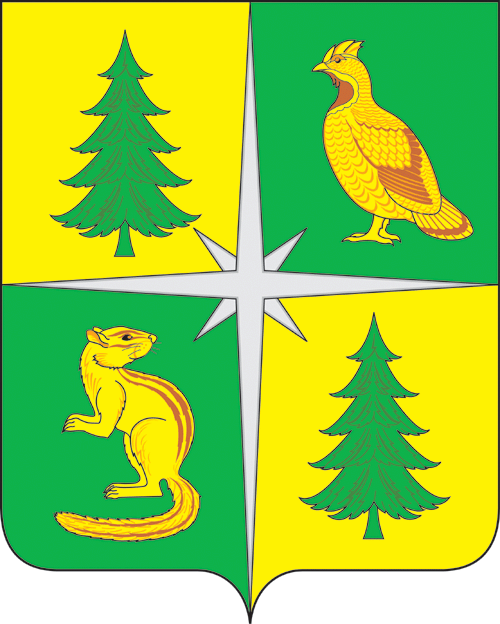 РОССИЙСКАЯ ФЕДЕРАЦИЯ              ИРКУТСКАЯ ОБЛАСТЬМЭР ЧУНСКОГО РАЙОНАПостановление         05.10.2018                               р. п. Чунский                         № 235